DOMINA CORAL BAY KING LAKE HOTEL 5*Лето 2012 годаЦены от: *Цена указана за 2-х человек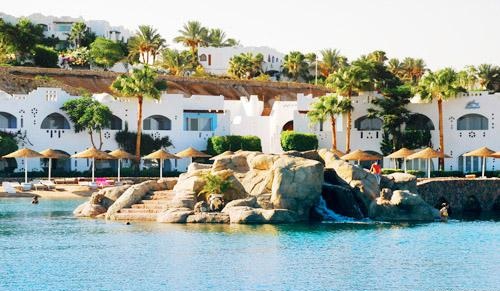 Контактная информацияРасположение: 1-я линия, Пляжный  Транспортная доступность:
Близость к аэропорту - Рядом (до 20 км)Об отеле:Современный гостиничный комплекс с развитой инфраструктурой и первоклассным сервисом, состоящий  из двух- и трехэтажных зданий, окруженных красивым и ухоженным паркомМесторасположение:           Отель расположен в 4 км от центра Шарм-эль-Шейха и Naama Bay, в 6 км от международного аэропорта города.Количество номеров:В отеле  81 двухместный номер De Luxe Double Rooms.Описание номеров:- ванна/душ;- кабельное ТВ;- будильник;- радио;- телефон;- сейф;- мини-бар;- балкон/терасса.Инфраструктура отеля:- reception;- парковка автомобилей;- прокат автомобилей;- магазины сувениров;- медпункт;- услуги прачечной и химчистки;- 7 конференц-залов площадью от 32 кв.м. до 360 кв.м. и вместительностью от 10 до 300 человек.Развлечения и спорт:- сауна, парная, турецкая баня и джакузи;- 3 открытых плавательных бассейна;- теннисный корт, волейбольная площадка;- дайвинг-центр;- площадка для гольфа;- боулинг-клуб;- школа верховой езды;- экскурсии в Каир, к пирамидам, по побережью Нила, в Луксор, к St. Caterina и St. Petra;- казино Aladin и кабаре Smaila's Club.Для детей:- мини-клуб;- игровая площадка;- детский бассейн;- услуги няни.Рестораны, бары:- ресторан Nautilus с видом на остров Tiran, предлагает восхитительные блюда из свежей рыбы и других морепродуктов и блюда-гриль из à la carte меню;- Steak House Petrus предлагает большой выбор мясных блюд и итальянские вина;- ресторан Wadi, расположенный на берегу моря, предлагает блюда из морепродуктов;- ресторан Sultan, расположенный около бассейна предлагает блюда местной кухни, коктейли, закуски;- La Piazzetta - итальянский ресторан, предлагает отведать своим посетителям настоящую итальянскую пиццу;- ресторан El Mastaba - ресторан-шашлычная, где предлагаются восхитительные блюда-гриль, барбекю;- ресторан Alhambra приглашает попробовать блюда традиционной марокканской кухни;- ресторан Coral приглашает большой выбор блюд международной кухни;- Pub предлагает различные напитки, классические и инновационные коктейли.Пляж:Собственный песчаный пляж, протяженностью 1,8 км.,пляжные полотенца, зонтики и шезлонги.Количество ночейТип питанияСтоимость, руб.7 ночей/8днейЗавтраки3179710 ночей/11днейЗавтраки4247314 ночей/15днейЗавтраки53906Сайт:http://www.domina.it/,http://www.dominahotels.com/rus/sharmelsheikh_hotel_domina_kingslake/